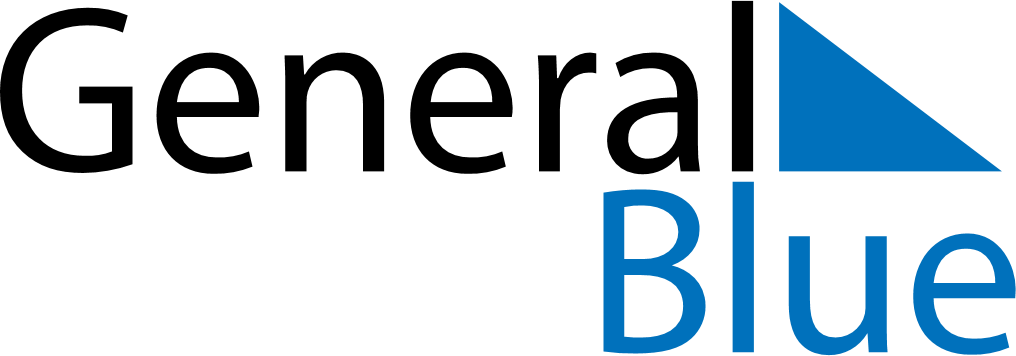 November 2025November 2025November 2025Svalbard and Jan MayenSvalbard and Jan MayenSundayMondayTuesdayWednesdayThursdayFridaySaturday123456789101112131415Father’s Day161718192021222324252627282930First Sunday of Advent